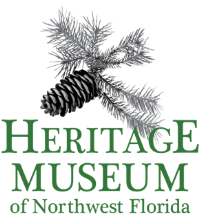 Yule of Yesteryear Holiday Festival 
NON-PROFIT, GOVERNMENT AGENCIES 
& CLUBS APPLICATIONWHEN:	Saturday, December 14, 2019		10 a.m. - 4 p.m.WHERE:	Heritage Museum of Northwest Florida & Perrine Park, Valparaiso, FloridaFEE:	$15$10 for Museum Members ($15 with electricity)Free for museum consortium members
SPACES:	Space is available on a first come, first serve basis.  
Tent, booth, tables and equipment must be provided by vendor.  RULES:      Exclusive rights for some beverages belong to the Museum and selected community partners. 
Please verify with Museum Staff what beverages you are permitted to sell. On-site overnight camping or overnight hookups are not permitted.Food concessionaires must be set up and vehicles moved before 9:00a.m. on festival day.  
Parking is available on nearby streets.Concessionaires must stay the full seven hours of festival.Silent auctions, drawings, raffles, etc. are not permitted by an exhibitors or concessionaires without 
pre-approval from the Heritage Museum Assoc., Inc. Concessionaires must abide by these rules and regulations. The signature below indicates that you release and forever discharge the Heritage Museum Assoc., Inc., its Trustees, Employees and Volunteers, and the City of Valparaiso, from any responsibility, personal liability, loss, claims or damages arising out of or in connection with this event.Concessionaires will be asked to remove from sale any food and drinks that were not pre-approved by the Heritage Museum of Northwest Florida Events Committee.The Museum’s Events Committee reserves the right to refuse applications. NO Rain Date. Fees are a donation to the Museum, and are non-refundable and non-transferable.Space is in demand and limited – PLEASE RESPOND PROMPTLY!  Mail or deliver completed form with payment to: HMNWF, 115 Westview Ave., Valparaiso, FL 32580.  
A confirmation will be returned to you by email.  Pay by credit card by calling (850) 678-2615 or visiting our website.New Vendor:  □   Repeat Vendor:  □    Picture enclosed:  □       Electricity:  □ (addt’l $5)	Museum Member:  □ ($5 off total)Type of group:  Non-profit:  □   Government Agency:  □   Club:  □   Other:  □   ________________________________		Description of group, your mission & purpose:										Contact Name: ___________________________________ Group Name: ______________________________________________Address: ____________________________________________   City:  ___________________ State:  ______ Zip: _______________Email: __________________________________				  Telephone: ______	____________________
Signature of Vendor/Business Owner: X_____________________________________    Amount Enclosed: ____________________
															
For Staff Use Only:  DATE: _______________AMOUNT PAID: ____________  Cash,  Check # ____________,  MC  / VISA 

NOTES: ____________________________________________________________________________________________________